新 书 推 荐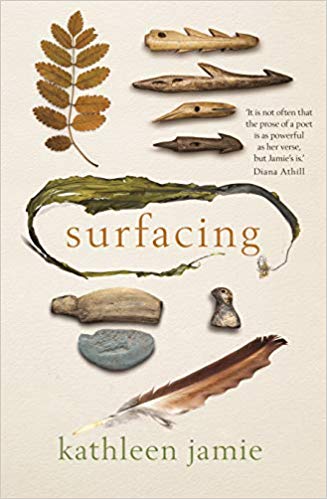 中文书名：《浮出水面》英文书名：SURFACING作    者：Kathleen Jamie出 版 社：Sort of Books代理公司：Jenny Brown/ANA/Connie Xiao页    数：240页出版时间：2019年9月代理地区：中国大陆、台湾审读资料：电子稿类    型：散文集内容简介：在阿拉斯加天空迷人的光影下，融化的苔原上散落着的物品将爱斯基摩人的村庄与它那依靠狩猎采集生活的过去联系在一起。在苏格兰海岸线上流动的沙丘中，令人印象深刻的保存完好的炉具和新石器时代农民的居所显现眼前。在祖母混乱的头脑中，记忆浮现出很久以前的矿难和一位“善良的母亲”。 在这部闪闪发光的新散文集中，著名作家凯瑟琳·詹米探访了考古遗址、挖掘自己记忆关于祖父母、早期旅行的记忆——探索着是什么浮现出来又是什么让我们与过去相连。她总是将自然作为她的标记和向导。最令人感动的是，她认为当她的父亲去世、孩子们纷纷离家，这时更为成熟而少有束缚的自我意识就开始浮现而出。《浮出水面》带来了一种深刻的时间流逝感，是所有即时、短暂、无根事物的解药。作者简介：凯瑟琳·詹米（Kathleen Jamie）是位诗人和随笔作家。她在爱丁堡附近的柯里（Currie）长大，在爱丁堡大学（Edinburgh University）学习哲学并在本科时发表了第一首诗歌作品。她于1995年发表的The Queen of Sheba摘得了毛姆奖（Somerset Maugham Award）和费柏纪念奖（Geoffrey Faber Memorial Prize），并入围T.S.艾略特诗歌奖（T S Eliot Prize）和《星期日邮报》/约翰卢威连莱斯奖（Mail on Sunday/John Llewellyn Rhys Prize）短名单；The Tree House（2002年发表）获得前进诗歌奖（Forward Poetry Prize）和苏格兰年度书奖（ Scottish Book of the Year Award）；2012年发表的The Overhaul则获得了科斯达诗歌奖（Costa Poetry Awards）。2016年，凯瑟琳凭借她的诗集The Bonniest Companie赢得了苏格兰十字年度最佳诗集奖（Saltire Poetry Book of the Year）和苏格兰十字年度最佳读物奖（Saltire Book of the Year）。近年来，她将笔锋转向了随笔并获得广泛的称赞，她的随笔集Sightlines获得了约翰·布罗奖章（John Burroughs Medal）和美国的猎户星座图书奖（Orion Book Award）。凯瑟琳目前是斯特林大学（Stirling University）的诗歌教授。她的一首诗作还被镌刻在班诺克本（Bannockburn）的国家纪念碑上。媒体评价:“詹米的作品坦率、温和又优美天然的…这本书影响深远又令人震惊。”---亚历克斯·普雷斯顿（Alex Preston），《观察者报》（Observer）“书中详述了偶然涌现的机会、转瞬即逝的关系以及对某个特定世界的共同吸引，所有这些都在书中自传式的叙述方式下得到了深化，然后以生动而紧迫的现在时笔触展开，激活了与作者有关的联系和周围环境。这就好像詹米无论走到哪里，都像避雷针一样，将过去、现在和未来连接到一起。”---《新政治家周刊》（New Statesman） “詹米将她看到听到的东西以清晰而优美的文字讲述出来正是她独具天赋的标志…她既保管了这些珍贵文档又是一名考古学家，就像西莫·希尼（Seamus Heaney）那样用她的笔发掘文物和记忆，同时也会散布新的碎片，如破碎的瓷器，留给未来的人们来筛选和解读。”---Herald“这些闪光的时刻在《浮出水面》中为我们呈现：苏格兰公路上随处可见的老鹰、北极溪流中的红鲑‘就如都铎王朝袖子上的丝绸斜纹一般’… 詹米敞开胸怀拥抱所有这些事物，侧耳倾听、悉心观察。正如她在这部令人惊艳的作品中所展现的那样，正是在观察中——我们与自然和文化，过去和现在相适应——也正是如此我们才得以找到生活的指南针。”---芭芭拉·凯泽（Barbara Kiser），《自然》杂志（Nature Magazine）“这是一部精美又充满智慧的作品，唤醒了我们的感受和思想。”---艾伦·马西（Allan Massie），《苏格兰人报》（Scotsman）“这部作品中的内容原汁原味在读者呈现眼前。在《浮出水面》中，文字并不需挖掘而是涌现而出…在漫溢而出的优美文字中，詹米洒脱而耐心地娓娓道来：野生动物和生锈的雪上摩托，还有人类的嗡嗡声。詹米并没费心钻研，而只是恰好观察到了这一切。””---阿比·安德鲁（Abi Andrews），Caught by the River （月度最佳读物）的作者
“凯瑟琳·詹米的随笔作品带你轻松漫步于不同大陆的海岸线上，探索洞穴、思考冰河时代，直到作者被生命的长度——可能是地球、也可能是我们自己，而非路途上的小石子绊倒，再指出穿越森林的全新道路。”---迪莉娅·欧文斯（Delia Owens），Where the Crawdads Sing的作者, 《纽约时报书评》（The New York Times Book Review）“By the Book”栏目目录驯鹿洞映像在奎纳加克鹰诺特兰之链必由宝塔浮出水面隔窗而望一只西藏的狗风马老人木之声谢谢您的阅读！请将回馈信息发至：萧涵糠(Connie Xiao)安德鲁﹒纳伯格联合国际有限公司北京代表处北京市海淀区中关村大街甲59号中国人民大学文化大厦1705室, 邮编：100872电话：010-82449325传真：010-82504200Email: Connie@nurnberg.com.cn网址：www.nurnberg.com.cn微博：http://weibo.com/nurnberg豆瓣小站：http://site.douban.com/110577/微信订阅号：ANABJ2002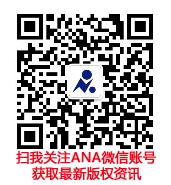 